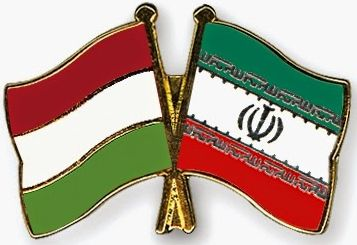 A MAGYAR-IRÁNI BARÁTI TÁRSASÁG EGYESÜLET (1062 Budapest, Bajza u. 54. mfszt. 1/1., nyilvántartási száma: 01-02-0004681)ADATKEZELÉSI ÉS ADATVÉDELMI  SZABÁLYZATA Jelen szabályzat célja, hogy a Magyar-Iráni Baráti Társaság egyesület (a továbbiakban mint Adatkezelő) aktív és volt tagjai, valamint az egyesület tevékenységében részt vevő személyek által megadott személyes adatok és egyéb adatok Adatkezelő általi kezelésével és védelmével kapcsolatos szabályokat meghatározza.Az adatkezeléssel érintettek köre: A Magyar-Iráni Baráti Társaság aktív és volt tagjai és az egyesület tevékenységében részt vevő természetes személyek, továbbá jogi személyek és jogi személyiséggel nem rendelkező társaságok.Az adatkezelés céljaa tagfelvételi kérelem elbírálása, a tagság nyilvántartása, a tagsági viszony fenntartásához szükséges feltételek meglétének nyilvántartása (pl. tagdíjfizetés)az egyesület bejegyzésére, a bírósági bejegyzés módosítására vonatkozó jogszabályoknak történő megfelelés (pl. tagjegyzék, összeférhetetlenségi nyilatkozat benyújtása)az egyesületi tisztségek betöltéséhez jogszabályban előírt feltételek meglétének ellenőrzésea tagokkal és az egyesület tevékenységében és működésében részt vevő természetes és jogi személyekkel történő kapcsolattartás az egyesület tevékenységében részt vevők nyilvántartása (pl. programokra jelentkezők névsora és adatai)állami támogatás elnyerése céljából benyújtott pályázatok előírásainak történő megfelelés (pl. jelenléti ívek továbbítása) 3. Kezelt adatoktagnévsor (név, lakcím, e-mail cím)a belépési nyilatkozatban megadott adatok (név, lakcím, levelezési cím, e-mail cím, adatkezelési nyilatkozat, támogatók neve)belépés és kilépés időpontjaa jogviszony felmondásának vagy a tag kizárásának időpontja és az ezzel kapcsolatos testületi határozattagdíjfizetés nyilvántartásatisztségviselők elfogadó és lemondó nyilatkozataiban foglalt adatok (név, anyja neve, lakcím, tisztségviselés időtartama, összeférhetetlenségi nyilatkozat)adományozók névsora, pályázat során az érintett programokon részt vevők jelenléti ívén szereplő adatok (név, lakcím, aláírás)egyesületi iratok hitelesítése során a tanúk neve, lakcímeegyesületi programokra jelentkezők névsora, e-mail címeAz Adatkezelő nem kezel különleges (nemzetiségre, politikai és vallási meggyőződésre, szexuális életre vagy beállítottságra, egészségügyi állapotra, kórós szenvedélyre vonatkozó) adatokat.24. Az adatkezelés jogalapjaJogszabályi felhatalmazás kötelező adatkezelés esetén, valamint a személyes adatokat rendelkezésre bocsátók önkéntes hozzájárulása, így többek között:felhatalmazó hozzájárulás a belépési, tisztségviselői elfogadó vagy lemondó nyilatkozatban, a tiszteletbeli tagságot elfogadó, továbbá a pártoló tagi nyilatkozatbanaz egyesületi programok jelenléti íveinek aláírásaaz egyesületi programokra történő jelentkezés során tett nyilatkozatszerződés teljesítésenem egyesületi tagok kérése az egyesületi programokról történő tájékoztatásratermészetes és jogi személyek részvétele közös tevékenységbensütik felhasználó általi beállítása és elfogadása az egyesület weboldalán. 5. Életkori korlát Az Adatkezelő a 16 éven aluliak adatait csak szülői hozzájárulással kezeli. 6. Az adatkezelő megnevezése és hivatalos elérhetőségeMagyar-Iráni Baráti Társaság, (1062 Budapest, Bajza u. 54. mfszt. 1/1., nyilvántartási száma: 01-02-0004681).  Székhelye és postai levelezési címe: 1062 Budapest, Bajza u. 54. magasföldszint 1/1.  e-mail címe: magyarirani@gmail.com   hivatalos weboldala: http://www.magy-ir.hu/ Az adatkezelő hivatalos képviselői:  A mindenkori elnök (e-mail elérhetősége: magyarirani@gmail.com)  A mindenkori főtitkár (e-mail elérhetősége: magyarirani@gmail.com)   7. Az adatok tárolásának helye         7.1. az egyesület elnökénél az egyesület irattárában (papíralapon, illetve a Társaság korlátozott hozzáférésű levelezési fiókjában): tagjegyzék (név, lakcím)belépési nyilatkozatban megadott adatok (név, lakcím, levelezési cím, e-mail cím, adatkezelési nyilatkozat, támogatók neve belépés és kilépés időpontjaa jogviszony felmondásának vagy a tag kizárásának időpontja és az ezzel kapcsolatos testületi határozattagdíjfizetés nyilvántartásatisztségviselők elfogadó és lemondó nyilatkozataiadományozók névsorapályázat során az érintett programokon részt vevők jelenléti ívén szereplő adatok (név, lakcím, aláírás)egyesületi programokra jelentkezők névsora, e-mail címe, telefonszámaz adatkezelésre felhatalmazó hozzájárulások 7.2. az egyesület főtitkáránál (mint a Társaság levelezési fiókjának és közösségi oldalainak kezelője):tagjegyzék (név, lakcím, e-mail cím)belépési nyilatkozatban megadott adatok (név, lakcím, levelezési cím, e-mail cím, adatkezelési nyilatkozat, támogatók neve)az egyesületi programokra jelentkezők névsora, e-mail címe3 7.3. a gazdasági felelősnél (papíralapon): tagjegyzék (név, lakcím)tagdíjbesorolás, tagdíj fizetésének nyilvántartása,az egyesületi programokra jelentkezők névsora, e-mail címeadományozók névsorapályázat során az érintett programokon részt vevők jelenléti ívén szereplő adatok (név, lakcím, aláírás)Az adatokat elsődlegesen az egyesület tisztségviselői a feladatkörük ellátásához szükséges mértékben jogosultak megismerni, és kezelni, azokkal műveleteket végezni. A címzettek a személyes adatokat bizalmasan kezelik, adatvédelmi szabályok kötik őket. A személyes adatok továbbítására kizárólag törvényben kötelezően meghatározott esetben (például nyomozó hatóságnak, bíróságnak, más hatóságnak történő kötelező adatszolgáltatás), vagy a személyes adat jogosultja kifejezett előzetes hozzájárulása alapján kerülhet sor.8. Az adatok megőrzésének időtartamatagsági viszony, tisztségviselői viszony vonatkozásában az egyesület fennállása alatt és az azt követő 5 év végéig,a kibocsátott számlák az Árt. és az Szmt. előírása alapján 8 évig megőrzési kötelezettség áll fenn,a szerződés előkészítése jogalapon kezelt személyes adatokat (személyi igazolvány és lakcímkártya adatok) a szerződésben meghatározott időtartamban a szerződéskötés céljára történő átadásig, a szerződésből folyó igények érvényesítése esetén a szerződés megszűnésétől számított 5 évig (Ptk. általános elévülési idő),egyéb esetekben: a hozzájárulás visszavonásáig. 9. Adattovábbítás Az egyesület csak abban az esetben továbbíthat adatokat más személyeknek, adatfeldolgozóknak, ha ahhoz a jogosult előzetesen hozzájárult.Kötelező adattovábbítás történik hatóságok, bíróságok megkeresésére a pontos jogszabályi alap megjelölésével a hatóságra, bíróságra vonatkozó eljárási szabályok és titoktartási kötelezettség betartásával.10. Adatmegosztás harmadik felekkel, az adatok Európai Unión kívülre kerülése Az Adatkezelő az általa kezelt adatokat jogszabályi kötelezettség alapján osztja meg harmadik felekkel. Az adatok nem kerülnek az Európai Unión kívülre.  11. Adatbiztonság Az egyesület az adatkezelés jellege, hatóköre, körülményei és céljai, valamint a természetes személyek jogaira és szabadságaira jelentett, változó valószínűségű és súlyosságú kockázat figyelembevételével megfelelő technikai és szervezési intézkedéseket hajt végre annak érdekében, hogy a kockázat mértékének megfelelő szintű adatbiztonságot garantálja. Az adatbiztonsági intézkedéseket valamennyi fejlesztőre, beszállítóra vonatkozó szerződéses rendelkezések és az alkalmazottakra kötelező belső szabályzatok írják elő.Az egyesület minden szükséges lépést megtesz, hogy biztosítsa a megadott személyes adatok biztonságát mind a hálózati kommunikáció során, mind az adatok tárolása, őrzése során. A papír alapú személyes adatokat biztonságos helyen, zárható helyiségben tárolják.Az adatbázist ért esetleges incidenseket haladéktalanul feltárjuk és kezeljük. Adatvédelmi incidens estén a rendellenességet tapasztaló munkatárs értesíti az elnököt, aki szükség esetén jogász bevonásával a GDPR előírásai szerint jár el.12. A személyes adatok kezelésének elveiAz egyesület adatkezelési tevékenysége során arra törekszik, hogy tisztességesen járjon el az adatkezelése során, a kezelésében lévő személyes adatokat jogszerűen kezelje, adatkezelési tevékenysége átlátható legyen. Az egyesület csak annyi személyes adatot gyűjthet és tárolhat, amennyi az adatkezelési cél eléréséhez feltétlenül 4szükséges a gyűjtött adatok köre az adatkezelés céljainak megfelelő és ahhoz szükséges (adattakarékosság elve) és csak abból a célból, amelyről önt előzetesen tájékoztatták (célhoz kötöttség elve). Az egyesület adatbázisában szereplő adatok pontosak és naprakészek kell, hogy legyenek a feladatok megvalósításához, a vállalt szerződéses kötelezettségek teljesítéséhez, az egyesület és a jogosultak érdekében áll, hogy a pontatlan személyes adatokat haladéktalanul töröljék vagy helyesbítsék (pontosság elve). Az egyesület az adatokat olyan formában tárolja, amely az adott személy azonosítását csak a személyes adatok kezelése céljainak eléréséhez szükséges ideig teszi lehetővé. Megfelelő technikai vagy szervezési intézkedések alkalmazásával eléri a személyes adatok megfelelő biztonságát, az adatok jogosulatlan vagy jogellenes kezelésével, véletlen elvesztésével, megsemmisülésével vagy károsodásával szembeni hatékony védelmet biztosít (integritás és bizalmas jelleg). Az egyesület kötelezettsége, hogy bizonyítani tudja a hatóságok, bíróságok és a jogosultak számára is, hogy a GDPR rendeletet (2016/679. sz. EU-rendelet a természetes személyeknek a személyes adatok kezelése tekintetében történő védelméről és az ilyen adatok szabad áramlásáról, Általános Adatvédelmi Rendelet, GDPR) betartva jár el (elszámoltathatóság elve).13. Az adatkezelésben érintettek alapvető adatvédelmi jogaiAz adatkezelésben érintettek kérhetik a személyes adataik törlését, helyesbítését, zárolását és más, alább felsorolt jogaik érvényesítését. Az egyesületnek a kérést haladéktalanul, legkésőbb 30 napon belül teljesítenie kell. Az egyesület indokolatlan késedelem nélkül, de legkésőbb a kérelem beérkezésétől számított egy hónapon belül tájékoztatja az adatkezelésben érintettet a jogai gyakorlására irányuló kérelme nyomán hozott intézkedésekről. E határidő a GDPR rendeletben írt feltételekkel további két hónappal meghosszabbítható, amelyről az adatkezelésben érintettet tájékoztatni kell. Ha az egyesület nem tesz intézkedéseket az adatkezelésben érintett kérelme nyomán, késedelem nélkül, de legkésőbb a kérelem beérkezésétől számított egy hónapon belül tájékoztatja az adatkezelésben érintettet az intézkedés elmaradásának okairól, valamint arról, hogy az adatkezelésben érintett panaszt nyújthat be a Nemzeti Adatvédelmi és Információszabadság Hatóságnál, és élhet bírósági jogorvoslati jogával. Az egyesület az információkat és az érintett jogairól szóló tájékoztatást, és intézkedést díjmentesen biztosítja, azonban a GDPR Rendeletben írt esetekben díj számítható fel. Az egyesület minden olyan címzettet tájékoztat valamennyi helyesbítésről, törlésről vagy adatkezelés-korlátozásról, akivel, illetve amellyel a személyes adatot közölték, kivéve, ha ez lehetetlennek bizonyul, vagy aránytalanul nagy erőfeszítést igényelne.  13.1. A hozzáféréshez való jogAz Adatkezelő az érintett kérésére tájékoztatást nyújt arról, hogy kezeli-e a kérelmező személyes adatait, és azokról díjmentes másolatot ad, illetve a GDPR Rendeletben írt esetekben díj számítható fel.Előzetes tájékozódáshoz való jog: Az előzetes tájékozódáshoz való jog részletes szabályait a GDPR rendelet 13. cikke tartalmazza. Az egyesület kizárólag olyan adatot kezel, amelyet az érintett bocsátott a rendelkezésére. 13.2. A helyesbítéshez való jogAz érintett kérésére az Adatkezelő módosítja vagy kiegészíti a kérelmező személyi adatait, ha azok tévesek, hiányosak vagy pontatlanok. 13.3. Az adatkezelés korlátozásához való jogAz érintett kérheti az Adatkezelőtől személyes adatai felhasználásának beszüntetését vagy korlátozását, illetve visszavonhatja hozzájárulását személyes adatai felhasználásához.Az adatkezelés korlátozása esetén az ilyen személyes adatokat a tárolás kivételével csak az érintett hozzájárulásával, vagy jogi igények előterjesztéséhez, érvényesítéséhez vagy védelméhez, vagy más természetes 5vagy jogi személy jogainak védelme érdekében, vagy az Unió, illetve valamely tagállam fontos közérdekéből lehet kezelni.  Az egyesület jogosult arra, hogy kérésére korlátozza az adatkezelést, ha az alábbiak valamelyike teljesül:a) az érintett vitatja a személyes adatok pontosságát, ez esetben a korlátozás arra az időtartamra vonatkozik, amely lehetővé teszi, hogy az egyesület ellenőrizze a személyes adatok pontosságát;b) az adatkezelés jogellenes, és az érintett ellenzi az adatok törlését, és ehelyett kéri azok felhasználásának korlátozását;c) az egyesületnek már nincs szüksége a személyes adatokra adatkezelés céljából, de az érintett igényli azokat jogi igények előterjesztéséhez, érvényesítéséhez vagy védelméhez; vagyd) az érintett tiltakozott az adatkezelés ellen; ez esetben a korlátozás arra az időtartamra vonatkozik, amíg megállapításra nem kerül, hogy az adatkezelő jogos indokai elsőbbséget élveznek-e az érintett jogos indokaival szemben.Az adatkezelés korlátozásának feloldásáról az érintettet tájékoztatni kell. 13.4. A törléshez való jogAz Adatkezelő az érintett kérésére törli annak személyes adatait, ha: a) a személyes adatokra már nincs szükség abból a célból, amelyből azokat gyűjtötték vagy más módon kezelték; b) az érintett visszavonja az adatkezelés alapját képező hozzájárulását, és az adatkezelésnek nincs más jogalapja;c) az érintett tiltakozik az adatkezelése ellen, és nincs elsőbbséget élvező jogszerű ok az adatkezelésre,d) a személyes adatokat jogellenesen kezelték;e) a személyes adatokat az egyesületre alkalmazandó uniós vagy tagállami jogban előírt jogi kötelezettség teljesítéséhez törölni kell;f) a személyes adatok gyűjtésére közvetlenül a kínált, információs társadalommal összefüggő szolgáltatások kínálásával kapcsolatosan került sor. A törléshez való jog nem érvényesíthető a GDPR rendelet 17. cikkében foglalt kivételek esetében. Elfeledtetéshez való jog azt jelenti, hogy az egyes adatkezelők által nyilvánosságra hozott vagy más címzetteknek átadott személyes adat törléséről úgy kell gondoskodni, hogy a törlési kötelezettséget közölni kell valamennyi további adatkezelővel, akinek a személyes adatot az egyesület átadta. A 16. életév betöltése előtt megadott személyes adatok kérésre ugyancsak törölhetők. 13.5. A tiltakozáshoz való jogAz érintett jogosult arra, hogy tiltakozzon személyes adatainak kezelése ellen. Ebben az esetben az egyesület a személyes adatokat nem kezelheti tovább, kivéve, ha bizonyítja, hogy az adatkezelést olyan kényszerítő erejű jogos okok indokolják, amelyek elsőbbséget élveznek az érintett érdekeivel, jogaival és szabadságaival szemben, vagy amelyek jogi igények előterjesztéséhez, érvényesítéséhez vagy védelméhez kapcsolódnak.Az érintett tiltakozási jogára legkésőbb az első kapcsolatfelvétel során kifejezetten fel kell hívni annak figyelmét, és az erre vonatkozó tájékoztatást egyértelműen és minden más információtól elkülönítve kell megjeleníteni. Az érintett a tiltakozáshoz való jogot műszaki előírásokon alapuló automatizált eszközökkel is gyakorolhatja.Az Adatkezelő az érintett kérésére törli annak személyes adatait, ha az érintett szerint azokat közvetlen üzletszerzés céljára, vagy automatizált döntéshozatalra (pl. profilalkotás), tudományos vagy történelmi kutatáshoz és statisztika készítéséhez, vagy az adatkezelő “jogos érdekében” vagy közérdekű feladat ellátására használják fel. Az utóbbi két esetben a kérelmező joga korlátozott lehet. 13.6. A magyarázathoz való jog és az adathordozáshoz való jog Az Adatkezelő vonatkozásában ez a két jog nem releváns, de élni lehet vele.6Az érintettek a fentiekben részletezett jogaikat az Adatkezelő hivatalos e-mail címére küldött megkeresés útján gyakorolhatják. Az Adatkezelő a kérelem benyújtásától számított legrövidebb idő̋ alatt, legfeljebb azonban 30 napon belül, közérthető formában, írásban ad tájékoztatást. 14. Az adatkezelésben érintettek panasz benyújtásához való jogaHa az adatkezelésben érintettek úgy vélik, hogy adatvédelmi vagy más, a magánélet tiszteletben tartásához fűződő jogaik sérültek, panaszt tehetnek az adatvédelmi hatóságnál, amelynek elérhetősége: Nemzeti Adatvédelmi és Információszabadság HatóságSzilágyi Erzsébet fasor 22/C.1125 BudapestTel. +36 1 3911 400e-mail cím: ugyfelszolgalat@naih.huHonlap: http://www.naih.hu/Online ügyindítás: http://naih.hu/online-uegyinditas.html Az érintettek jogosultak arra, hogy nevükben nem kormányzati szervezet (civil szervezet vagy NGO) nyújtson be panaszt.Az adatvédelmi hatóságnak való panasztétel helyett vagy mellett lehetőség van bíróság előtt kereset indítására is.A panaszos jogosult a hatékony bírósági jogorvoslatra a felügyeleti hatóság rá vonatkozó, jogilag kötelező erejű döntésével szemben, minden érintett jogosult a hatékony bírósági jogorvoslatra, ha az illetékes felügyeleti hatóság nem foglalkozik a panasszal, vagy három hónapon belül nem tájékoztatja az érintettet a benyújtott panasszal kapcsolatos eljárási fejleményekről vagy annak eredményéről. 15. Eljárás adatvédelmi incidens eseténAmennyiben az egyesület által kezelt személyes adatok illetéktelen személyhez vagy nyilvánosságra kerülnek, az egyesület elnöke vagy alelnöke intézkedik az adatvédelmi incidens kivizsgálásáról, felméri annak hatását, megteszi a szükségesnek tartott intézkedéseket a következmények elhárítása céljából, tájékoztatja az incidensről a Felügyelő Bizottság elnökét, az adatvédelmi hatóságot és az érintetteket. Az Adatkezelő az adatvédelmi incidenssel kapcsolatos intézkedések ellenőrzése, valamint az érintett tájékoztatása céljából nyilvántartást vezet, amely tartalmazza az érintett személyes adatok körét, az adatvédelmi incidenssel érintettek körét és számát, az adatvédelmi incidens időpontját, körülményeit, hatásait és az elhárítására megtett intézkedéseket, valamint az adatkezelést előíró jogszabályban meghatározott egyéb adatokat.ADATKEZELÉSI HOZZÁJÁRULÁSI NYILATKOZATa Magyar-Iráni Baráti Társaság egyesület részére (1062 Budapest, Bajza u. 54. mfszt. 1/1., nyilvántartási száma: 01-02-0004681) Alulírott Név: ………………………………………………………………………………………………….. E-mail cím:………………………………………………………………………………………… kijelentem, hogy a Magyar-Iráni Baráti Társaság egyesület (1062 Budapest, Bajza u. 54. mfszt. 1/1., nyilvántartási száma: 01-02-0004681) Adatkezelési és adatvédelmi szabályzatát megismertem. A jelen nyilatkozat aláírásával hozzájárulok ahhoz, hogy a Magyar-Iráni Baráti Társaság a neki önként megadott személyes adataimat az egyesület Adatkezelési és adatvédelmi szabályzatának megfelelően, a hatályos jogszabályok tiszteletben tartásával kezelje. Hely, időpont…………………………………………………………………….a nyilatkozó aláírása:………………………………………………………………………………….. Amennyiben a nyilatkozó a fenti nyilatkozatot nem személyesen adja át az egyesület elnökségének, nyilatkozatát az alábbi két tanú hitelesíti: Előttünk, mint tanúk előtt: 1. Név………………………………………………………………………………………………Lakcím:…………………………………………………………………………………………..2.Név:…………………………………………………………………………………………… …...Lakcím:…………………………………………………………………………………………